URZĄD MIEJSKI W ŚWIDNICY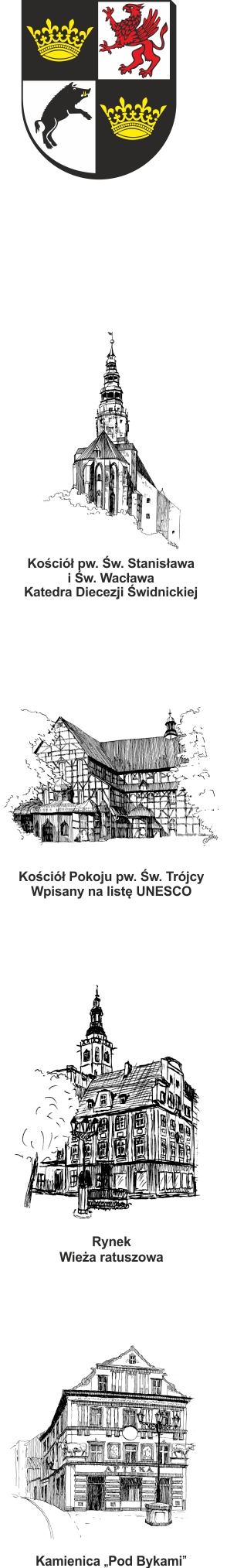 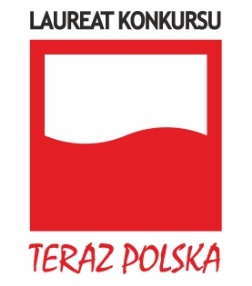 Wydział Dróg i Infrastruktury Miejskiejul. Armii Krajowej 49, 58 – 100 Świdnicatel. (+48 74) 856 28 96, fax. (+48 74) 856 87 21e-mail: um@um.swidnica.pl www.um.swidnica.pl                             					Świdnica dnia 26.06.2023DI. 7021. 2 . 2023					wszyscy Wykonawcy   								 dot:  przetargu nr 74/VII/2023 na zadanie: „Remonty cząstkowe  nawierzchni 	bitumicznych i gruntowych ulepszonych na drogach gminnych i 	wewnętrznych na terenie miasta Świdnicy”    	  Zamawiający koryguje oczywistą  omyłkę pisarską w Formularzu Cenowym  – załącznik 1 a do SWZ na w/w zadanie,  kol. 5 poz. 32 (wymiana włazów żeliwnych studni rewizyjnych kanalizacyjnych na włazy żeliwne typu ciężkiego): jest ;         „ 3200 ”  winno być   „ 3 „  DYREKTOR WYDZIAŁUMaciej GlebaOtrzymują; - Adresata/a